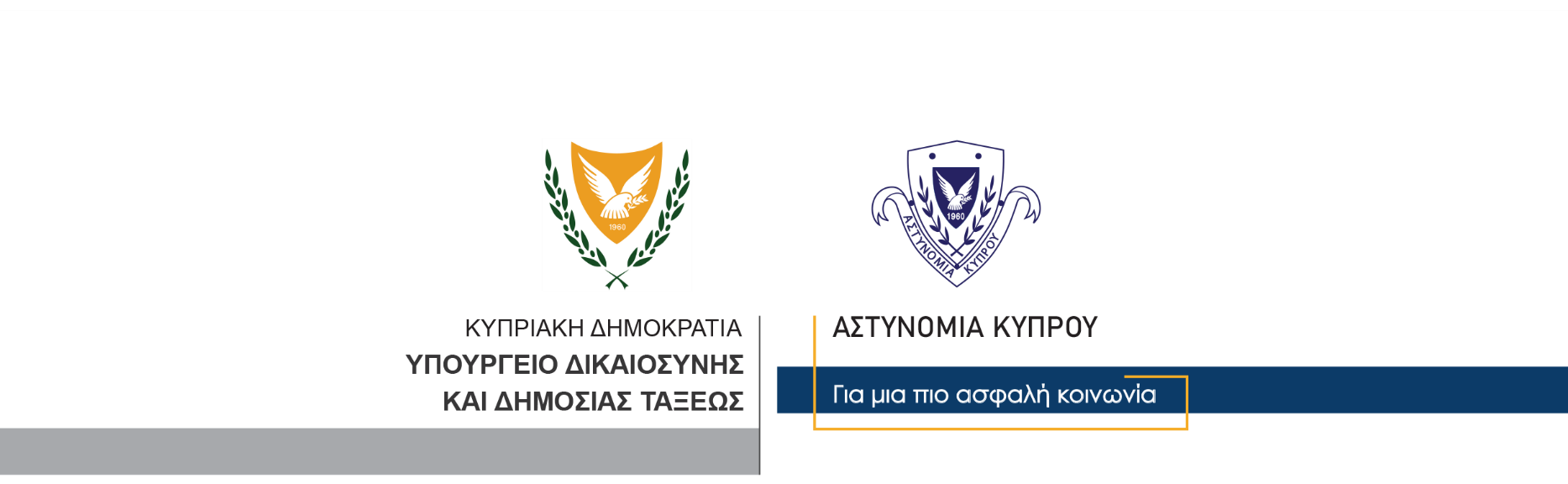 17 Μαΐου, 2021Δελτίο Τύπου 7 – Απόκτηση/κατοχή παιδικής πορνογραφίας – Συνελήφθη πρόσωπο ηλικίας 60 ετώνΣτη σύλληψη προσώπου ηλικίας 60 ετών προχώρησε σήμερα η Αστυνομία, για διευκόλυνση των ανακρίσεων, σχετικά με διερευνώμενη υπόθεση απόκτησης/κατοχής παιδικής πορνογραφίας. Συγκεκριμένα, μέλη του Κλάδου Δίωξης Ηλεκτρονικού Εγκλήματος του Αρχηγείου Αστυνομίας, μετά από αξιολόγηση πληροφοριών, ότι πρόσωπο στην Κύπρο προβαίνει σε αγορά υλικού παιδικής πορνογραφίας από χώρα του εξωτερικού, προχώρησαν στη σύλληψη του 60χρονου κατοίκου επαρχίας Λάρνακας, δυνάμει δικαστικού εντάλματος σύλληψης. Στην κατοχή του υπόπτου εντοπίστηκε και παραλήφθηκε ως τεκμήριο ένα κινητό τηλέφωνο. Ο Κλάδος Δίωξης Ηλεκτρονικού Εγκλήματος διερευνά την υπόθεση. Κλάδος ΕπικοινωνίαςΥποδιεύθυνση Επικοινωνίας, Δημοσίων Σχέσεων & Κοινωνικής Ευθύνης